Growth With Value Investment Fund – 31 March 2023 Quarterly ReportThe Growth With Value Investment Fund focuses mainly on investing in Australian listed businesses. Our concentrated portfolio will consist primarily of businesses which are able to generate strong Returns on Capital, provide solid Profit Margins, carry little or no Debt and present long-term growth prospects. We also apply an ethical perspective when investing in a business. We look for a business which respects our environment, including both flora and fauna, and cares for its people and customers. We also avoid businesses which produce or provide a service that is considered an addictive substance.  Our investment decisions are based on fundamental analysis with a long-term mind set, paying little regard to short term fluctuations in the market. We choose to invest only when the business presents us with an opportunity to buy below its Intrinsic Value. You can expect, over the long term, this portfolio to outperform our benchmark, the ASX 200 Accumulation Index (XJOA). Fund Performance Since Inception (May 2018):Fund Month by Month Performance Since Inception (May 2018):Fund versus Benchmark: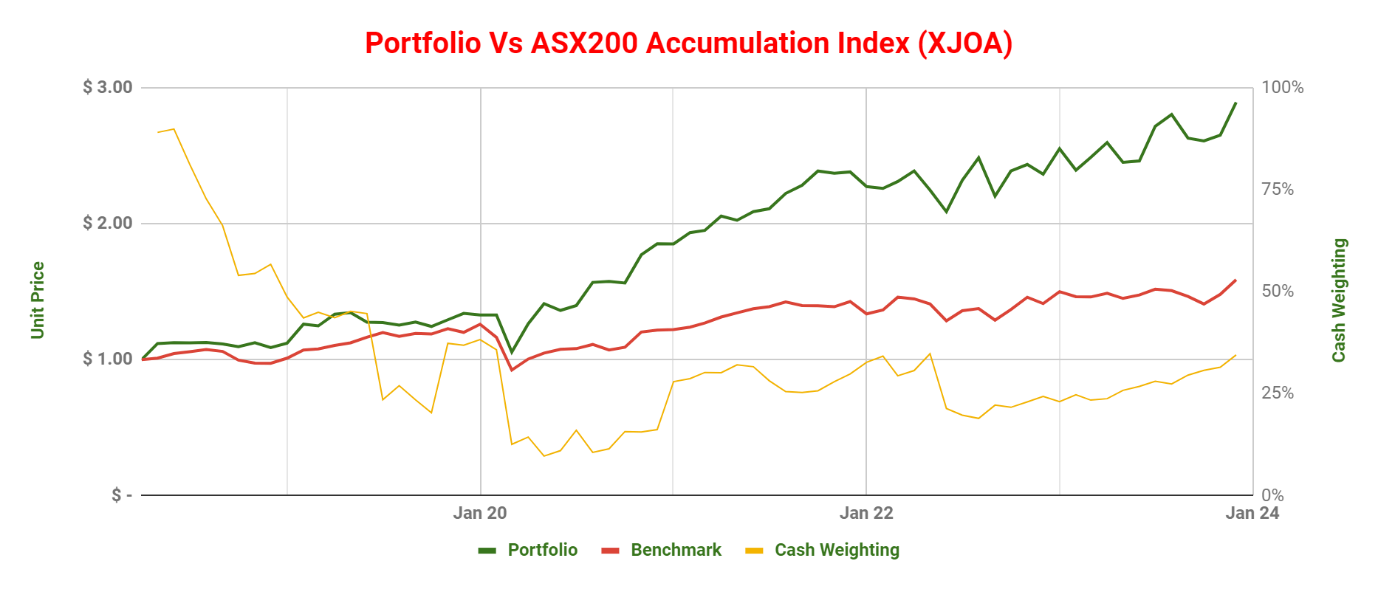 Portfolio:Note: For companies held for less than 12 months, the Annualised Return has been substituted with Total Return.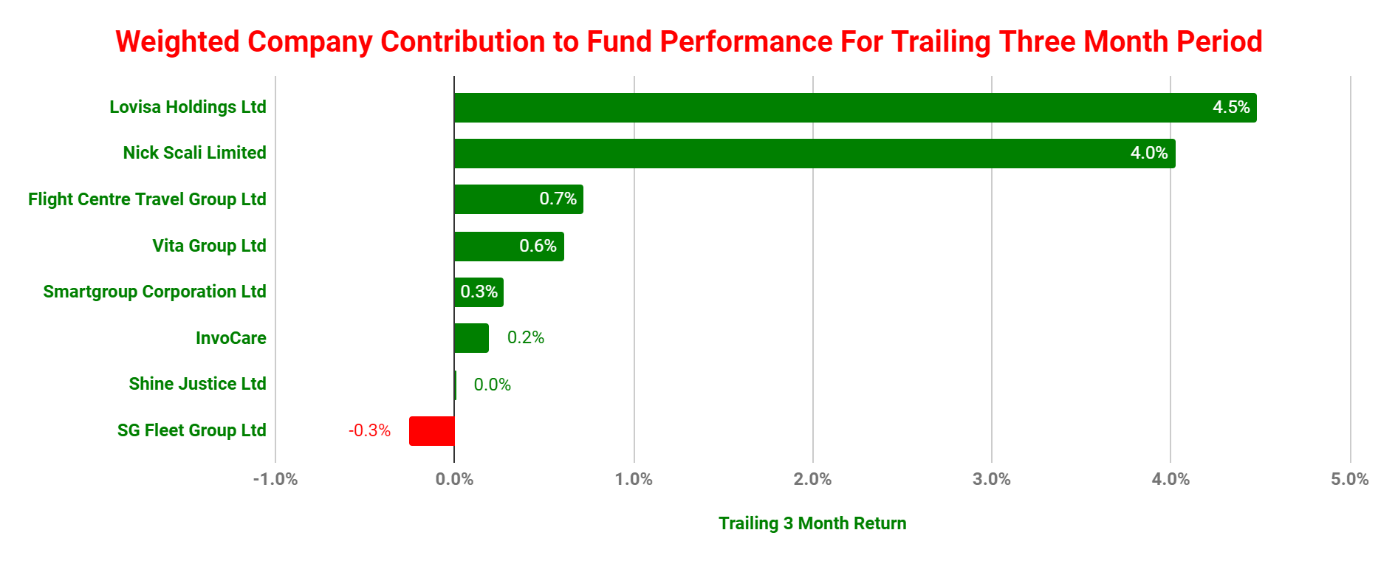 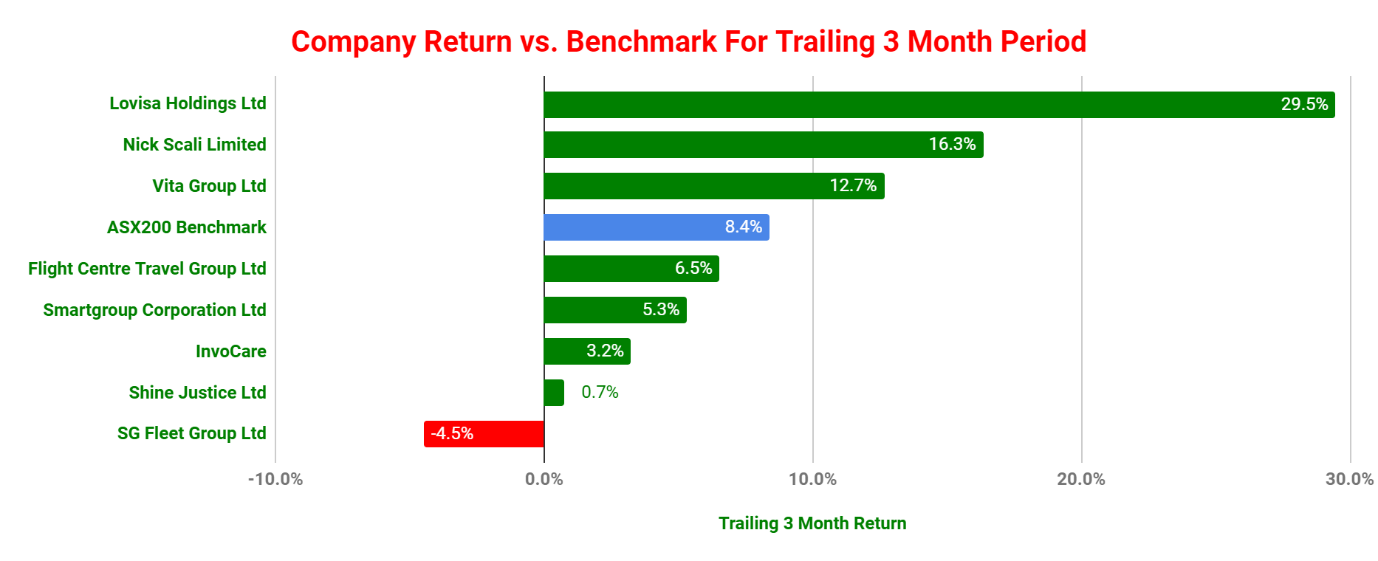 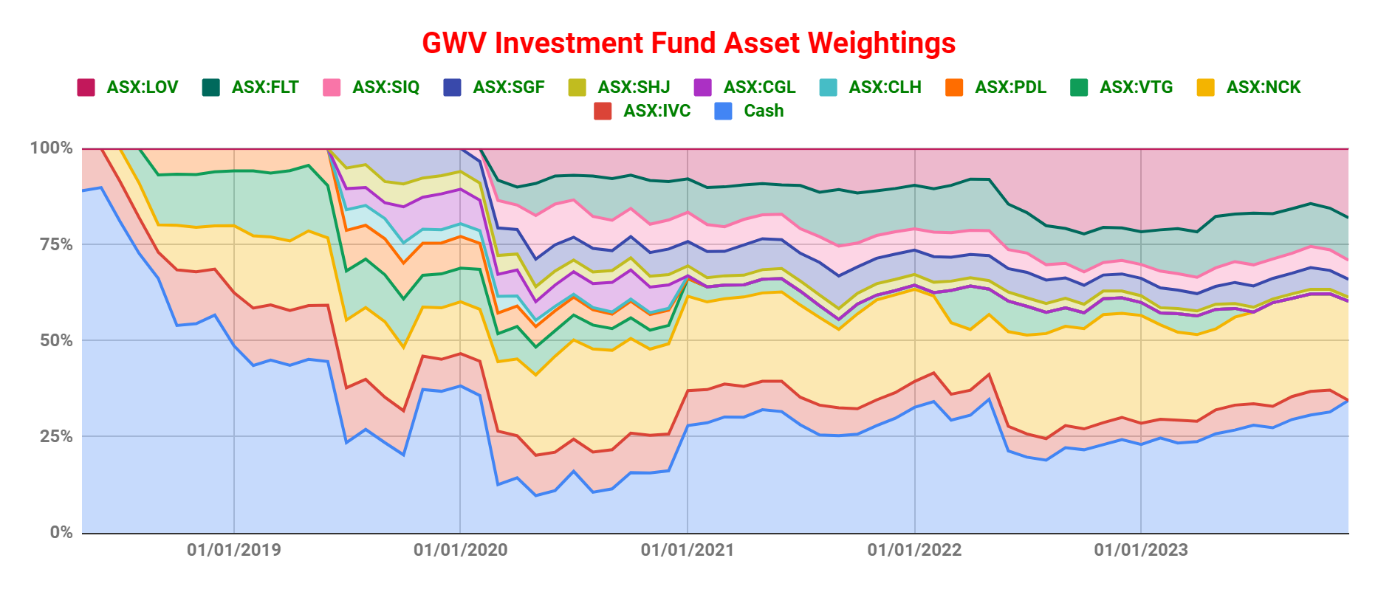 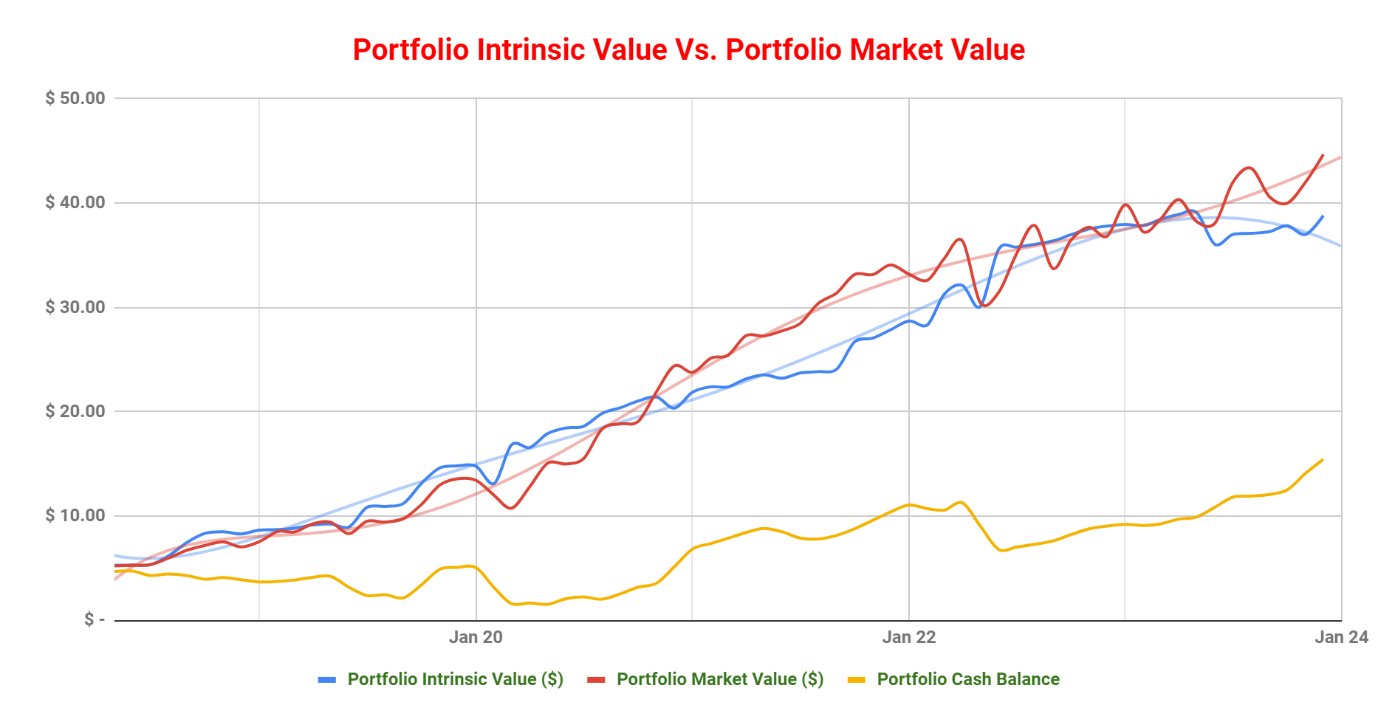 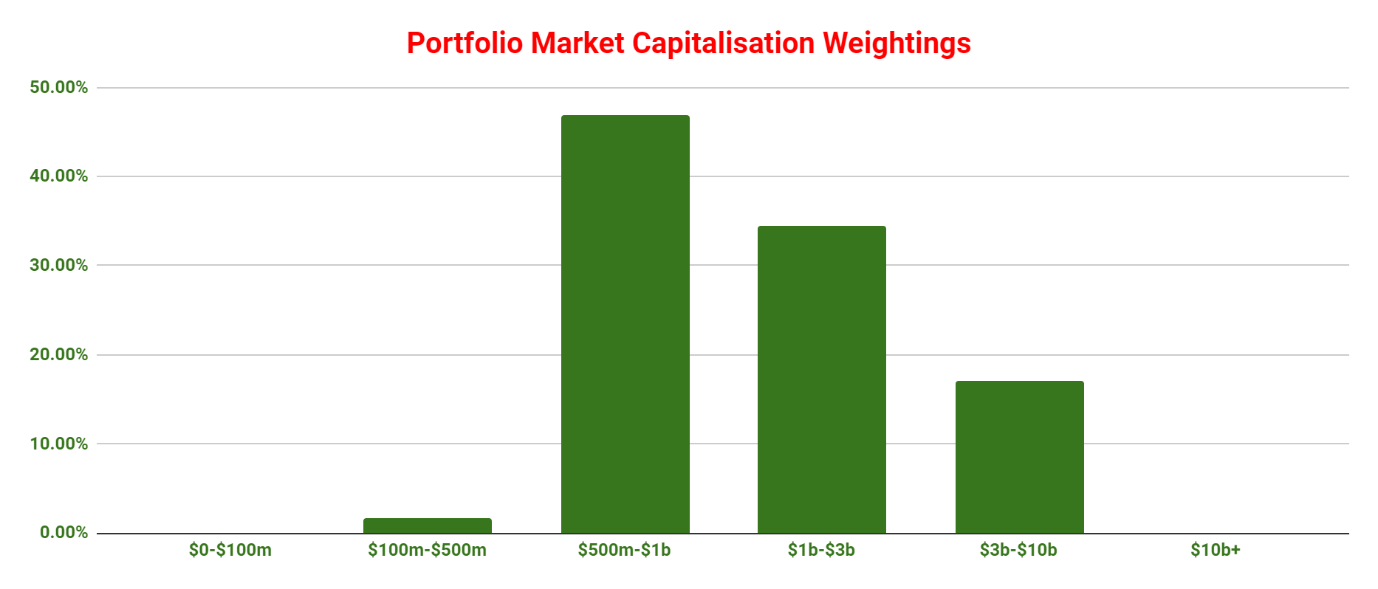 Median Market Capitalisation:			1,074 MWeighted Average Market Capitalisation:	1,996 MPerformance:For the Quarter ended December 2023, the Growth With Value Investment Fund returned 10.0% versus 8.4% for our Benchmark, the ASX 200 Accumulation Index (XJOA). This is an outperformance of 1.6%. At the end of this period, we held 35.0% in cash and had six open positions. We made one sale during the period, InvoCare, which was acquired by TPG.Since its inception, the Fund has provided an annualised return of 20.6%, resulting in a total return of 189.1%. Our Benchmark has an annualised returned of 8.5%, resulting in a total return of 58.7% over the same period. Portfolio Activity:During the quarter, TPG completed its acquisition of InvoCare. InvoCare was our first investment and remained in our portfolio for five and a half years. Throughout this period, the investment yielded a return of 6.87% per annum. However, it is noteworthy that this performance trailed behind our benchmark, the ASX 200 Accumulation Index, which posted a return of 7.26% per annum. While the investment generated positive returns, I view it as underperforming, given the benchmark's superior performance. It is worth mentioning that our cash allocation stands at a substantial 35%. However, this sizable cash position has not hindered our overall returns. We managed to outperform our benchmark by 1.6% for the quarter and by almost 10% for the financial year to date. Despite concerns about holding significant cash reserves, I am reassured by the flexibility it provides in the event of a market correction. I am optimistic about deploying a portion of our cash reserves in the coming 12 months.GWV Investment Fund versus ASX 200 Accumulation Index – Total and Annualised ReturnsGWV Investment Fund versus ASX 200 Accumulation Index – Total and Annualised ReturnsGWV Investment Fund versus ASX 200 Accumulation Index – Total and Annualised ReturnsGWV Investment Fund versus ASX 200 Accumulation Index – Total and Annualised ReturnsAnnualised ReturnAnnualised ReturnTotal ReturnTotal ReturnGWV Fund Annualised Return20.60 %GWV Fund Total Return189.06 %Benchmark Annualised Return (XJOA)8.49 %Benchmark Total Return (XJOA)58.66 %Outperformance / (Underperformance)12.11 %Outperformance / (Underperformance)130.40 %JulAugSepOctNovDecJanFebMarAprMayJunFYTDGWVFY18N/AN/AN/AN/AN/AN/AN/AN/AN/AN/A11.8%0.6%12.5%XJOAFY18N/AN/AN/AN/AN/AN/AN/AN/AN/AN/A1.1%3.3%3.3%GWVFY19(0.1%)0.2%(1.0%)(1.8%)2.7%(3.2%)3.0%12.5%(1.0%)6.9%0.9%(5.3%)13.3%XJOAFY191.4%1.4%(1.3%)(6.1%)(2.2%)(0.1%)3.9%6.0%0.7%2.4%1.7%3.7%11.6%GWVFY20(0.2%)(1.5%)1.8%(2.6%)4.0%3.6%(0.9%)(0.0%)(20.6%)19.8%11.7%3.5%6.9%XJOAFY202.9%(2.4%)1.8%(0.4%)3.3%(2.2%)5.0%(7.7%)(20.7%)8.8%4.4%2.6%(7.7%)GWVFY212.6%12.2%0.5%(0.7%)13.3%2.0%(0.0%)4.5%0.8%5.4%(1.9%)3.153.3%XJOAFY210.5%2.8%(3.7%)1.9%10.2%1.2%0.3%1.5%2.4%3.5%2.3%2.3%27.8%GWVFY221.0%5.3%2.7%4.6%(0.7%)0.4%(4.5%)(0.6%)2.3%3.4%(5.9%)(7.1%)0.0%XJOAFY221.1%2.5%(1.9%)(0.1%)(0.5%)2.8%(6.4%)2.1%6.9%(0.9%)(2.6%)(8.8%)(6.5%)GWVFY2311.1%7.1%(11.4%)8.4%2.0%(2.9%)7.9%(6.2%)3.9%4.4%(5.6%)0.4%17.9%XJOAFY235.8%1.2%(6.2%)6.0%6.6%(3.2%)6.2%(2.5%)(0.2%)1.9%(2.5%)1.8%14.8%GWVFY2310.4%3.2%(6.2%)(0.8%)1.7%9.1%17.5%XJOAFY232.9%(0.7%)(2.8%)(3.8%)5.0%7.3%7.6%CompanyInitial Purchase DateAve. Purchase PriceAnnualised Return*Portfolio WeightingCash3.9%35.0%Nick Scali05/07/2018$ 5.9032.9%25.8%Lovisa25/03/2020$ 7.6083.4%17.5%Flight Centre16/03/2020$ 13.049.3%11.1%Smart Group20/02/2020$ 5.9018.7%5.0%SG Fleet27/07/2019$ 2.483.5%4.7%Shine Corporate25/07/2019$ 0.733.3%1.0%